                КАРАР                                                                                               РЕШЕНИЕ«24»  май  2022 йыл    	№263	               «24» мая 2022 годаО внесении изменений в решение Совета сельского поселения Ирсаевский сельсовет муниципального района Мишкинский район Республики Башкортостан № 26 от 19.11.2019 года «Об установлении земельного налога»В соответствии со ст.387 Налогового кодекса Российской Федерации Совет сельского поселения Ирсаевский сельсовет муниципального  района Мишкинский район Республики Башкортостан  р е ш и л:1.Исключить пункт 3 решения Совета сельского поселения Ирсаевский сельсовет муниципального района Мишкинский район Республики Башкортостан от 19.11.2019 года № 26 «Об установлении земельного налога на территории сельского поселения Ирсаевский сельсовет муниципального  района Мишкинский район Республики Башкортостан».2. Настоящее решение подлежит опубликовать на официальном сайте  сельского поселения Ирсаевский сельсовет муниципального района Мишкинский район Республики Башкортостан в сети «Интернет» по адресу: http://irsai.mishkan.ru/  и  на информационном стенде в здании администрации сельского поселения Ирсаевский сельсовет муниципального района Мишкинский район Республики Башкортостан по адресу : д.Ирсаево, ул.Школьная д.2.	3. Настоящее решение распространяется на правоотношения возникшие с 01.01.2021 года, начиная с налогового периода 2020 года.4. Контроль исполнения настоящего решения оставляю за собой.Глава сельского поселения Ирсаевский  сельсовет                                                          С.В. Хазиев        БАШҠОРТОСТАН РЕСПУБЛИКАҺЫМИШКӘ  РАЙОНЫМУНИЦИПАЛЬ РАЙОНЫНЫҢИРСАЙ АУЫЛ СОВЕТЫАУЫЛ БИЛӘМӘҺЕСОВЕТЫ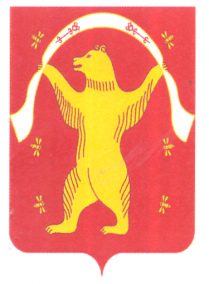 РЕСПУБЛИКА БАШКОРТОСТАНСОВЕТСЕЛЬСКОГО ПОСЕЛЕНИЯИРСАЕВСКИЙ СЕЛЬСОВЕТМУНИЦИПАЛЬНОГО РАЙОНАМИШКИНСКИЙ РАЙОН